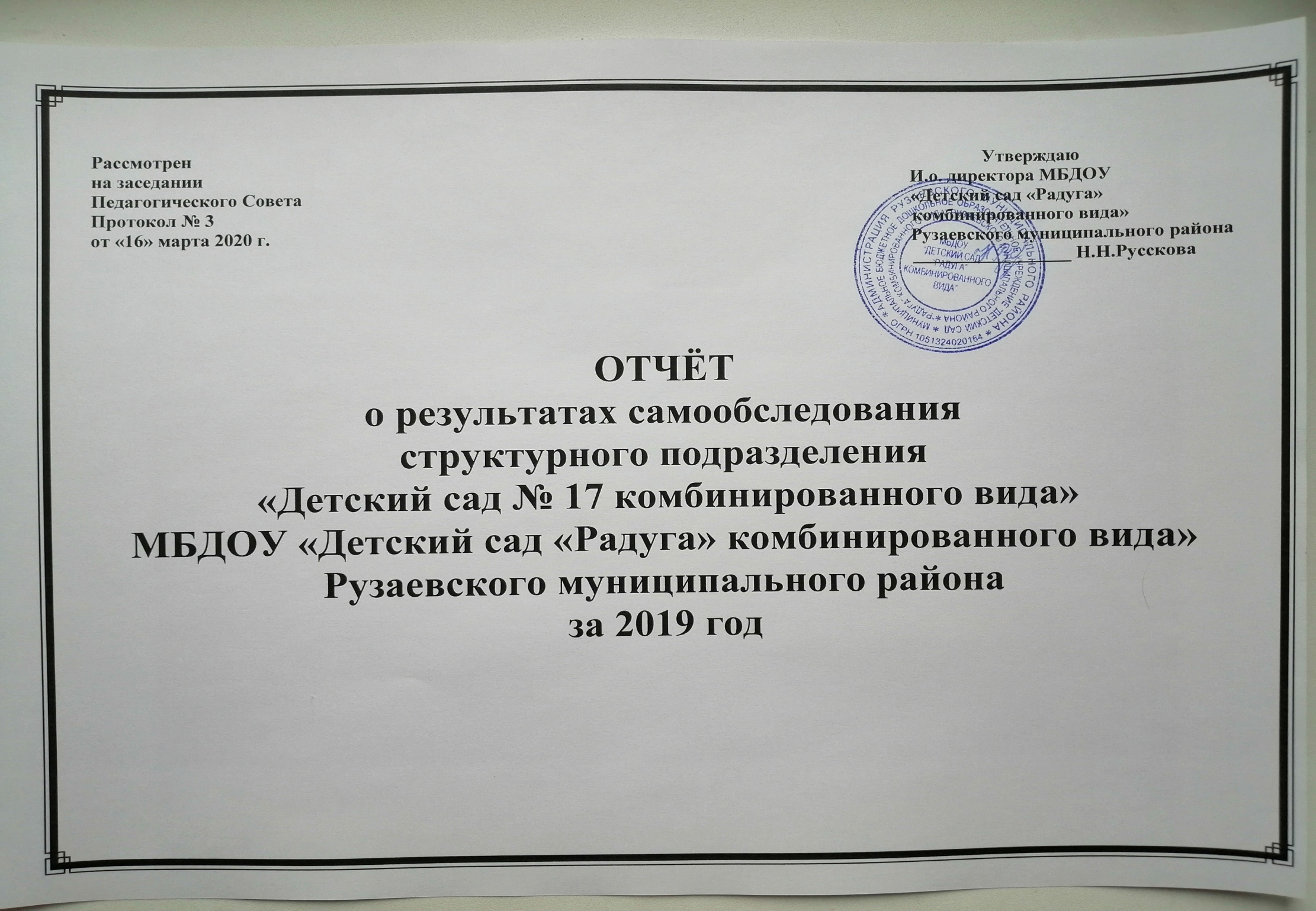 ОТЧЕТ О РЕЗУЛЬТАТАХ САМООБСЛЕДОВАНИЯструктурного подразделения «Детский сад №17 комбинированного вида»  (по состоянию на 1 апреля 2020г)(АНАЛИТИЧЕСКАЯ ЧАСТЬ)I. Информационная справкаСтруктурное подразделение «Детский сад №17 комбинированного вида» является одним из муниципальных бюджетных дошкольных образовательных учреждений в Рузаевском муниципальном районе. Официальное наименование «Учреждения»:полное: Структурное подразделение «Детский сад №17 комбинированного вида» муниципального бюджетного  дошкольного                   образовательного учреждения  «Детский сад «Радуга» комбинированного вида» Рузаевского муниципального района.сокращённое: Структурное подразделение «Детский сад №17 комбинированного вида» Место нахождение : юридический адрес: Республика Мордовия, г. Рузаевка, ул.Гагарина, д.8.фактический адрес: 431451, Республика Мордовия, город Рузаевка, ул. Школьный бульвар, д.1.Здание детского сада построено по типовому проекту в 1987 году. Проектная наполняемость – 150 мест. Общая площадь – 3088,9 кв.м.Учреждение является:по типу: муниципальное бюджетное дошкольное образовательное учреждениепо виду: детский сад комбинированного вида;по организационно-правовой форме – муниципальное  бюджетное дошкольное образовательное учреждение.Учредителем Учреждения является Администрация Рузаевского муниципального района.Начальник управления образования администрации Рузаевского муниципального района – Винокурова И.А.И.о Директора МБДОУ «Детский сад «Радуга» комбинированного вида» Рузаевского муниципального района -  Русскова Н.Н.«Учреждение» работает по графику пятидневной рабочей недели с 6.30 часов до 18.30 часов. Выходные дни – суббота, воскресенье. В настоящее время функционирует 8 групп с общей численностью 162 ребенка.от 1,5 лет до 3- х лет - 1 группаот 3 лет до 7 лет - 7 групп. Наполняемость по группам в соответствии с возрастом составляет:163Младший возраст – 18 детейДошкольный возраст- 145 ребенкаВсего 163 воспитанников.        Телефон:  8(83451) 2-57-01Адрес электронной почты: ds17ruz@mail.ru Адрес сайта в сети интернет: http://ds17ruz.schoolrm.ruI. Аналитическая часть.Целями проведения самообследования ДОУ являются обеспечение доступности и открытости информации о деятельности ДОУ, подготовка отчета о результатах самообследования. В процессе самообследования были проведены оценка образовательной деятельности, системы управления ДОУ, содержания и качества подготовки воспитанников, организация воспитательно-образовательного процесса, анализ движения воспитанников, качества кадрового, учебно-методического, библиотечно-информационного обеспечения, материально-технической базы, функционирования  внутренней системы оценки качества образования, анализ показателей деятельности ДОУ. Анализ показателей деятельности свидетельствует о хорошей результативности ДОУ в предоставлении образовательных услуг.II. Результаты  анализа показателей деятельности.                1.Система управления.Управление детским садом осуществляется в соответствии с Законом Российской Федерации «Об образовании в РФ», иными законодательными актами РФ, Уставом МБДОУ «Детский сад «Радуга» комбинированного вида» Рузаевского муниципального района,  Положением о структурном подразделении, на принципах единоначалия и самоуправления.Непосредственное руководство структурным подразделением «Детский сад №17 комбинированного вида» осуществляет заведующий Смирнова Ольга Ивановна, образование высшее педагогическое, стаж педагогической работы – 28 лет, в данной должности – 5 лет.Формами самоуправления Учреждения являются: Общее собрание трудового коллектива, Педагогический совет, Совет родителей (законных представителей), Управляющий совет.Порядок их работы, компетенция, организация деятельности, структура и порядок формирования определены в соответствии с действующим законодательством РФ. 2.Условия организации образовательного процесса.2.1.Сроки и условия комплектования групп.Комплектование групп в дошкольном учреждении осуществляется ежегодно в  мае -июне, на основании решения Комиссии по комплектованию муниципальных дошкольных образовательных учреждений с учётом детей, посещающих ДОУ и вновь прибывших. Правила приема детей в Учреждение определяются Учреждением в соответствии с законодательством Российской Федерации, Уставом и локальным актом.В Учреждение принимаются дети в возрасте от 1,5 лет   до достижения школьного возраста.При приеме ребенка заключается Договор между Учреждением и родителями (законными представителями), подписание которого является обязательным для обеих сторон.Прием детей дошкольного возраста осуществляется на основании медицинского заключения, заявления, путевки, выданной комиссией и документов, удостоверяющих личность одного из родителей (законных представителей).2.2. Кадровое обеспечение деятельности ДОУВ учреждении сложился творческий педагогический коллектив с достаточно высоким уровнем профессиональной подготовки. Коллектив   структурного подразделения «Детский сад №17 комбинированного вида» – это 43  сотрудника, которые любят детей и свое дело. Из них:Заведующая – 1 чел.Старший воспитатель-1 чел.Педагоги – 21 чел.Мед. сестра – 1 чел.Помощники воспитателей – 8 чел.Повара – 2 чел.Машинист по стирке белья -1 чел.Дворники – 1 чел.Сторож – 3 чел.            Рабочий по обслуживанию здания – 1 чел.Кухонный работник -1 чел.Уборщик служебных помещений – 1 чел.Завхоз – 1 чел.Сведения о педагогических кадрахВсего педагогических работников – 22, из них:имеют высшее образование – 77%среднее специальное -22%педагогов:высшей квалификационной категории – 13%первой квалификационной категории –59%соответствие занимаемой должности –27%награждены нагрудным знаком РФ «Почетный работник общего образования РФ» - 2 человека;награждены Почетной грамотой   Министерства образования РФ -5 человек;награждены Благодарностью Председателя Государственного Собрания Республики Мордовия В. Чибиркина – 4 человека;Молодых специалистов – 2 человека. (9%);Количественный и качественный состав педагогических работниковВозрастной ценз педагогов структурного подразделения «Детский сад №17 комбинированного вида»Штат структурного подразделения «Детский сад №17 комбинированного вида» укомплектован на 100%. Средний возраст педагогов составляет – 45 летСтаж педагогический работы сотрудников структурного подразделения «Детский сад №17 комбинированного вида» «Детский сад №17 комбинированного вида» - это творческий коллектив, который постоянно совершенствует своё педагогическое мастерство, обобщая свой опыт не только на муниципальных методических объединениях, мастер-классах, но и участвуя в конкурсах различного уровня и направленности.В текущем году СП «Детский сад №17 комбинированного вида» неоднократно участвовал в муниципальных, Республиканских и Всероссийских конкурсах и мероприятиях: Муниципальный уровень Муниципальная научно-практическая конференция "Маленький исследователь", Победа в номинации "Приз зрительских симпатий",  Кузина АлисаМуниципальная выставка цветов, Победитель в номинации «Букет», творческая группа детского сада;Муниципальный конкурс на лучшее украшения фасадов, Диплом 1степени, творческая группа детского сада;Муниципальный детский конкурс патриотического рисунка "Мир моего дома", участие, Вяткин МатвейМуниципальный конкурс творческих поделок из бумаги "Бумажные приключения", 3 место в номинации "Папье-маше", Фиклинов АрсенийМуниципальный конкурс декоративно-прикладного творчества "Арзяня" диплом 2 степени,  коллектив воспитанниковМуниципальный конкурс творческих работ по противопожарной тематике "Не шути с огнем"3место в номинации "Детская рука", Кузина АлисаМуниципальный конкурс патриотического рисунка "Мир моего дома"2019 г. - 3 место в номинации "Вечный огонь-вечная память", Кононова ЕлизаветаМуниципальный уровень конкурса профессионального мастерства «Воспитатель года -2019» - участие, воспитатель Тугарина И.В.Выступление на методическом объединении воспитателей логопедических групп Рузаевского муниципального района – Башушкова Е.В. «Формирование элементарных  математических представлений у детей с нарушением речи»Открытое занятие на методическом объединении  музыкальных руководителей  Рузаевского муниципального района –   Илюшкина И.А. «Ярмарка дружбы»;Муниципальный физкультурно-спортивный комплекс «Готов к труду и обороне» - участие, Канаева Н.Ю.Муниципальный смотр-конкурса по украшению групп детского сада  "Новый год в сказке", участие, воспитатели Хренкова М.Н., Бухаркина О.Н.Муниципальный конкурс чтецов, победа в номинации "Самый юный исполнитель"- Едренову Алису ; Гладышев Артем - победа в номинации "Самое проникновенное исполнение" Муниципальное спортивное мероприятие "Мама, папа, я - спортивная семья"! , 3 место, семья КустовыхРеспубликанский уровеньРеспубликанский конкурс исследовательских и творческих работ "Россия - наш общий дом", призер в номинации "Лучший город на Земле", Салин СашаРеспубликанский конкурс  учебно-методических разработок "Родной язык-душа мордовского народа!», участие, воспитатель Рузманова С. И.Всероссийский уровень:Всероссийский конкурс имени Л.С. Выготского, участие, воспитатель Ильина О.Н.Всероссийский конкурс имени Л.С. Выготского, участие, воспитатель Пономарева О.Д.Всероссийский физкультурно-спортивный комплекс «Готов к труду и обороне», участие Канаева Н.Ю.Всероссийский дистанционный конкурс «Воспитатель года России -2019», призер в номинации «Лучший сайт», воспитатель Ильина О.Н.Всероссийский конкурс профессионального мастерства «Лучший музыкальный педагог», участие, музыкальный руководитель Илюшкина И.А. Участие в всероссийском вебинаре «Интерактивные методы активации речи у неговорящих детей» - учитель- логопед Пьянзина Е.В. Познавательная викторина «Эти забавные животные»- 1 место Гудожников Денис, воспитатель Кичкирева С.В.II Всероссийский блиц-турнир «Герои Сказок»  - 2 место  Кузина Алиса,воспитатель Андронова С.А.Конкурс «Грани таланта», номинация «Марья-искусница. Скульптура и мелкая пластика» -2 место Медведева Софья, воспитатель Тугарина И.В. Международный уровень:Международный творческий конкурс «Время года» -  1 место Азимова Анна, воспитатель Шугурова Т.П.;Международная Олимпиада «Методическая разработка будущего»,  Номинация «Блиц-олимпиада» -1 место воспитатель, Петровичева Е.Н.;Декоративно-прикладное творчество «Дары природы», номинация «Аппликация» - 2 место Учватова Ульяна, воспитатель Кичкирева С.В.;Международная олимпиада МИОП Лидер «Кто живет в лесу?»- 3 место  Фиклинов Арсений, воспитатель Кичкирева С.В.;Международный профессиональный конкурс методических разработок «Методический вестник» - 1 место в номинации «Организация работы с родителями» - старший воспитатель Ильина О.Н. В течение  2019  года в ДОУ были проведены следующие мероприятия:1) Кукольный театр для воспитанников «Маша и Медведь» 2) Физкультурный досуг  «Солнце, воздух и вода – наши лучшие друзья!»3) Театральная постановка воспитанниками «Путешествие на лесную полянку»4) Досуг «В гости к любимым сказкам»5) Досуг  «Летний праздник»6) Физкультурный праздник  «Зов джунглей»7) Игра «КВН»8) Праздник  «День знаний с Буратино»9) Акция  «Юный пешеход»10) Развлечение «Страна Правил дорожного движения»11) Открытое занятие «Осень в гости к нам пришла»12) Развлечение для малышей «Путешествие на паровозике»13) Выставка рисунков «Я родом из Рузаевки»14) Экскурсия в пожарную часть 15) 1 этап конкурса чтецов «Осень, осень в гости просим!»16) Досуг «Готовимся стать артистами»17) Встреча с майором внутренней службы МВД 18) Праздник ко Дню матери «Красная шапочка на новый лад»19) Методическое обьединение  «Ярмарка дружбы»20) Акция к зимовке птиц «Покорми птиц зимой»21) Поход в кинотеатр «Мульт в кино»22) Музыкальные осенние утренники «Музыка на связала »23) Праздник «Праздник дружбы с Дедюкой Барбидокской»24) Новогодние утренники  «Зимние мотивы»25) Музыкальный досуг «Сказка в музыке»26) Зимняя эстафета «Снежная королева»27) Праздник «Клоун Бантик к нам пришел»2.3.Характеристика предметно-пространственной среды детского сада Для реализации приоритетных направлений и создания предметно-развивающей среды в детском саду имеются помещения: спортивный зал, музыкальный зал.В детском саду функционирует медицинский блок, включающий кабинеты: медицинской сестры, процедурный.Система помещений детского сада соответствует санитарно-гигиеническим требованиям для обеспечения работоспособности, правильного физического и умственного развития воспитанников.Для всестороннего развития детей в методическом кабинете и группах детского сада имеется необходимая литература: методическая, художественная; учебные пособия для детей, наглядно – демонстрационный материал.В течение всего учебного года ведется работа по созданию комфортной развивающей среды для воспитанников. В сентябре месяце проводится смотр-конкурс на готовность групп к началу учебного года. Данное мероприятие повышает инициативность и личную ответственность каждого воспитателя, работающего на группе, стимулирует их к изучению новых подходов к организации ПРС.В учреждении регулярно осуществляется косметический ремонт помещений, благоустройство территории. 2.4.Режим работы  детского сада.Режим работы Учреждения и длительность пребывания детей определяются Учредителем и является следующим: пятидневная рабочая неделя, 12-ти часовое пребывание детей.Ежедневный график работы Учреждения: с 6.30 до 18.30 часов(выходные дни: суббота, воскресенье). Режим пребывания детей в Учреждении включает:- ежедневную организацию жизни и деятельности детей в зависимости от их возрастных и индивидуальных особенностей, социального заказа родителей (законных представителей);- проектирование образовательного процесса в соответствии с контингентом воспитанников, их индивидуальными и возрастными особенностями.Решение образовательных задач в режиме дня осуществляется в совместной деятельности взрослых и детей, самостоятельной деятельности в рамках:- непосредственной образовательной деятельности;- при проведении режимных моментов.Учреждение устанавливает максимальный объем недельной образовательной нагрузки воспитанников, включая реализацию дополнительных образовательных программ, согласно требованиям действующих санитарно-эпидемиологических правил и норм и включает:- от 2-х до 3-х лет  - 10 минут, - 1 час 40 минут в неделю;-от 3-х до 4-х лет - 15 минут, - 2 часа 45 минут в неделю;-от 4-х до 5-ти лет - 20 минут, - 4 часа в неделю;-от 5-ти до 6-ти лет - 25 минут – 6 часов 15 минут в неделю;-от 6-ти до 7-ми лет - 30 минут – 8 часов 30 минут в неделю.Образовательный процесс, строится на адекватных возрасту формах работы с детьми. Основной формой работы с детьми и видом деятельности для них является игра.Учреждение самостоятельно в использовании и совершенствовании методик образовательного процесса и образовательных технологий в пределах, определенных Законом Российской Федерации «Об образовании в РФ».2.5.Обеспечение безопасности.Одним из главных условий пребывания воспитанников и обучающихся в детском саду является их безопасность. Основными направлениями деятельности администрации по обеспечению безопасности является:- пожарная безопасность - антитеррористическая безопасность - обеспечение выполнения санитарно-гигиенических требований - охрана труда. В детском саду имеется Паспорт безопасности, Паспорт дорожной безопасности и План действий при возникновении ЧС.  В ночное время, в выходные и праздничные дни охрану учреждения осуществляют сторожа. Учреждение оборудовано автоматической пожарной сигнализацией с системой оповещения. На каждом этаже детского сада имеется план эвакуации.Имеется внутренний водопровод (пожарные краны) и огнетушители. С сотрудниками детского сада проводятся регулярные инструктажи по обеспечению безопасности. В групповых помещениях в целях безопасности детей вся мебель закреплена, нет травмоопасных игрушек, предметов. Весь инвентарь, столовая посуда содержатся в чистоте и хорошем состоянии. Участки для прогулок ежедневно осматриваются на наличие посторонних и травмоопасных предметов. Главной целью по охране труда в детском саду является создание и обеспечение здоровых и безопасных условий труда, сохранение жизни и здоровья воспитанников, обучающихся и сотрудников в процессе труда, обучения, воспитания и организованного отдыха.Каждый учебный год проводятся следующие мероприятия:неделя безопасности, в рамках которого проводятся занятия с детьми с использованием наглядного обучающего оборудования;в начале календарного года, в начале учебного года проводятся инструктажи всего коллектива детского сада. Помещения учреждения проверяются на предмет пожарной и  антитеррористической безопасности. Во время длительных выходных или праздничных дней организуется дежурство специалистами детского сада.2.6.Организация питания. В структурном подразделении «Детский сад №17 комбинированного вида» организовано 5-ти разовое питание детей, полностью удовлетворяющее физиологические потребности растущего организма в основных питательных веществах.При составлении меню учитывается, чтобы в течение дня блюда не повторялись, а соответствующий набор продуктов удельный вес которых (блюда из мяса, рыбы, яиц, творога, молока) был постоянным, не зависимо от сезона года. Чтобы правильно вести подсчет белков, жиров и углеводов, меню составляется по технологическим картам, согласованным со службами Роспотребнадзора и отделом обеспечения деятельности образовательных учреждений Управления образования. Подсчет калорийности проводится ежемесячно. Постоянно проводится “С”- витаминизация третьего блюда. С мая 2013 года питание в ДОУ организованно согласно требованиям Сан Пина 2.4.1.3049-13,где изменился ряд требований к приготовлению блюд, используя принцип «щадящего питания»: для тепловой обработки применяется варка, запекание, припускание, пассирование, тушение, приготовление на пару.Такие блюда как биточки, котлеты, рыбу запекают без предварительного обжаривания. При организации питания соблюдаются возрастные, физиологические нормы суточной потребности в основных пищевых веществах. Завтрак составляет -25% суточной калорийности, обед – 35-40%, полдник – 15%, ужин – 25%. Важно правильное распределение различных продуктов в течение суток.Вопросы организации питания, выдача готовой пищи контролируются членами бракеражной комиссии, в состав 3 человек. Результаты контроля регистрируются в журнале бракеража.3.Содержание образования.Образовательная деятельность детского сада осуществляется с соответствии с федеральным государственным образовательным стандартом дошкольного образования.Учреждение организует работу по следующему приоритетному направлению развития: Художетвенно-творческоеСодержание образовательного процесса в  детском саду определяется:- Основной общеобразовательной программой дошкольного образования  структурного подразделения  МБДОУ «Детский сад «Радуга» комбинированного вида» - «Детский сад №17 комбинированного вида» ; Организация образовательного процесса в детском саду регламентируется годовым, перспективным, календарным планами    и расписанием занятий.В ДОУ созданы все условия для полноценного развития детей, их воспитания, обучения, коррекции оздоровления. Основная цель деятельности: всестороннее формирование личности ребенка с учетом его физического и психического развития, индивидуальных возможностей, интересов и способностей, готовности к обучению в школе.В организации педагогического процесса педагоги используют средства природы, поэзии, музыки, художественно-творческой деятельности, экспериментирование и т.д. Обучение носит развивающий характер. 4.Результаты деятельности.4.1.Сохранение и укрепление здоровья детей.Охрана и укрепление здоровья детей - одно из актуальных медико-социальных направлений гигиенической науки и во многом определяется наличием причинно - следственных связей в системе «здоровье детей – среда образовательного учреждения».В блок санитарно – гигиенических требований, связанных с пребыванием детей в ДОУ входят средовые факторы:- обеспечение благоприятного микроклимата.- достаточная естественная и искусственная освещенность- правильно подобранная мебель- обеспечение рациональным питанием- обеспечение воздушно – теплового режимаС целью снижения заболеваемости и повышения резистентности организма детей в детском саду проводятся оздоровительные мероприятия:- Использование фитонцидов (лук, чеснок);- Закладывание оксалиновой мази в носовые ходы;- Дыхательная гимнастика;- УФО групповых помещений; Для каждой возрастной группы разработан план оздоровительных мероприятий.Критерием эффективности лечебно-оздоровительной работы в детском саду служит улучшение состояния здоровья. Оценка состояния здоровья проводится на основании углубленных профилактических осмотров.Состояние здоровья ребенка оценивается комплексно с учетом уровня достигнутого физического и нервно – психического развития, уровня состояния основных систем организма.Распределение детей по группам здоровья5.Взаимодействие с родителями.Работа с семьей в детском саду строится на основе и в соответствии с нормативными документами, регламентирующими деятельность учреждения: Законом РФ «Об образовании в РФ»; Семейным кодексом РФ; Гражданским кодексом;  Положением  о структурном подразделении ДОУ; Договором с родителями (законными представителями) воспитанников; Основной образовательной программой дошкольного учреждения и Адаптированной образовательной  программой  дошкольного учреждения.Педагогический коллектив детского сада направляет свою деятельность на формирование социальной грамотности семьи в различных вопросах. Проводятся родительские собрания, конференции, индивидуальные и групповые консультации. Систематически родители получают информацию о состоянии и перспективах работы ДОУ в целом, отдельных групп. Родители включаются в воспитательно-образовательный процесс через Дни открытых дверей, привлечением их к всевозможным акциям, конкурсам, совместным творческим делам, проводимым в  детском саду.6.Социальная активность учреждения.Структурное подразделение «Детский сад №17 комбинированного вида» сотрудничает с образовательными учреждениями и организациями, устанавливая социальное партнерство для обеспечения качества оказываемых услуг.  С образовательными учреждениями- Управлением образования Рузаевского муниципального района;- ГБУ ДПО РМ "Центр непрерывного повышения профессионального мастерства педагогических работников - "Педагог 13.РУ"- Федеральное государственное бюджетное образовательное учреждение высшего образования "Мордовский государственный педагогический институт имени М. Е. Евсевьева"- «Психолого-медико-педагогической комиссией» Рузаевского муниципального района;- МБОУ СОШ №4С организациями- МБУЗ ЦРБСотрудничество с государственными учреждениями культуры- «Рузаевская детская библиотека»;- «Мордовский республиканский театр кукол»Показатели деятельности структурного подразделения МБДОУ «Детский сад «Радуга» комбинированного вида» - «Детский сад №17 комбинированного вида»  подлежащей самообследованиюза 2019 годз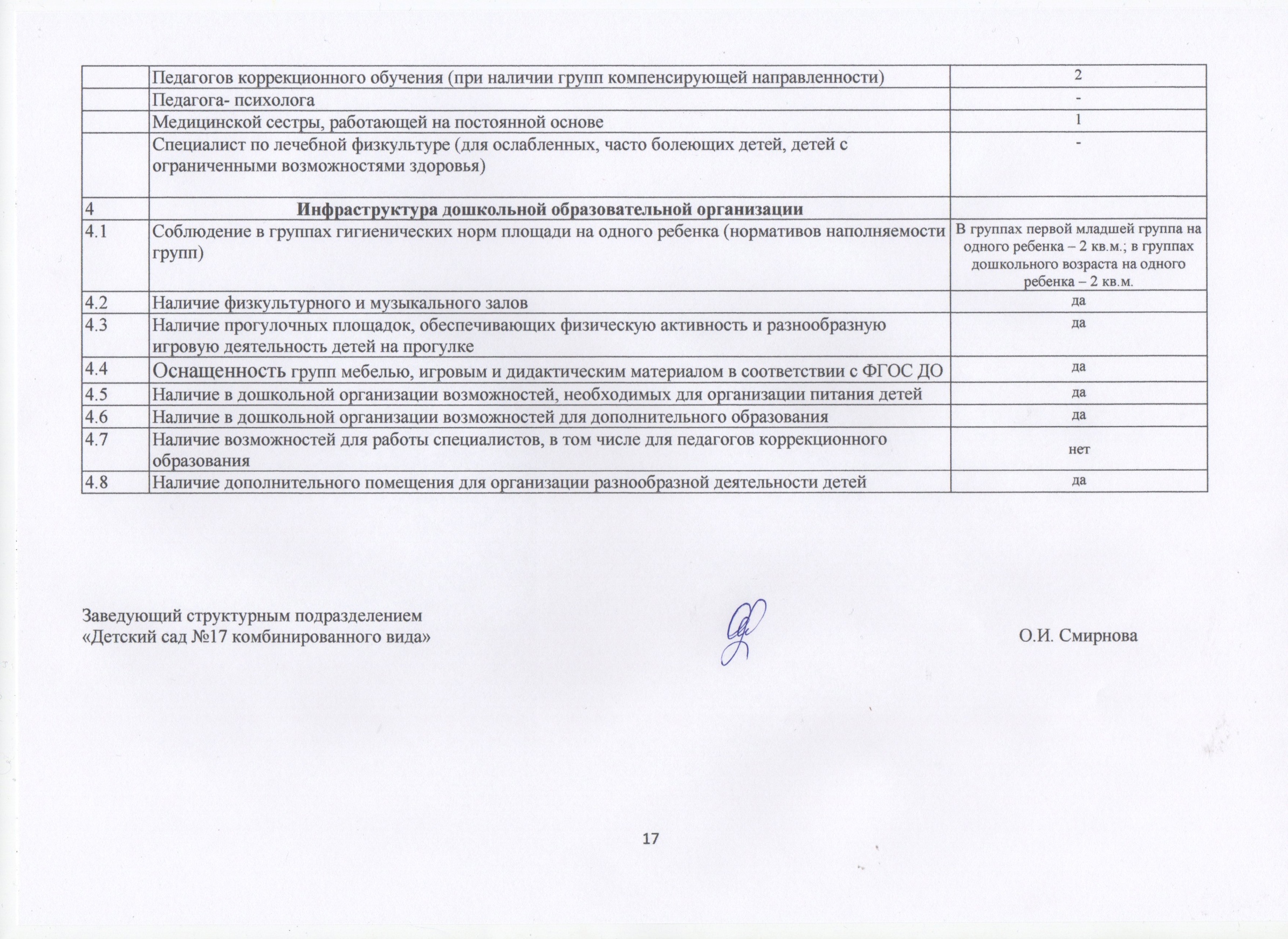 годКол-вопедагоговВысшееобраз.Среднеспец.КвалификационнаякатегорияКвалификационнаякатегорияКвалификационнаякатегорияКвалификационнаякатегориягодКол-вопедагоговВысшееобраз.Среднеспец.ВысшаяIIСоответствие занимаемой должности  20192217533136годкол-водетейI группаздоровья %II группаздоровья %III группаздоровья %IV группаздоровья %20191633611980№ п/пПоказателиЕдиница измеренияАБВ1.Общие сведения о дошкольной образовательной организации1.1Реквизиты лицензии (орган, выдавший лицензию; номер лицензии, серия, номер бланка; начало периода действия; окончание периода действия)На право ведения образовательной деятельности: Министерство образования  Республики Мордовия; № 2805, серия РО № 014431 от 16.09.2011г.; Бессрочно.1.2Общая численность обучающихся: в возрасте  до 3 лет; в возрасте от 3 до 7 лет     163чел.18 чел.145 чел.1.3Реализуемые образовательные программы в соответствии с лицензией(основные и дополнительные) Общеразвивающая, компенсирующая направленость:Программа «Детство»; «Коррекционное обучение и воспитание детей с общим недоразвитием речи»;Реализуемые образовательные программы в соответствии с ФГОС ДО«Основная общеобразовательная программа дошкольного образования  структурного подразделения  МБДОУ «Детский сад «Радуга» комбинированного вида» - «Детский сад №17 комбинированного вида» ;примерный региональный модуль программы дошкольного образования «Мы в Мордовии живем»;программы  «Подготовка к школе  детей с общим недоразвитием  речи в условиях специального детского сада», авторы: Филичева Т.Б., Чиркина Г.В.,  1.4Численность и доля обучающихся по основным образовательным программам дошкольного образования, в том числе:в режиме полного дня (8-12 часов);в режиме кратковременного пребывания (3-5 часов);в семейной дошкольной группе, являющейся структурным подразделением дошкольной образовательной организации; в условиях семейного воспитания с психолого-педагогическим сопровождением на базе дошкольной образовательной организации163 чел./ 100%0 чел./0% 0чел./0%1.5Осуществление (наряду с реализацией дошкольной образовательной программы) присмотра и ухода за детьми:численность и доля детей в общей численности обучающихся, получающих услуги присмотра и ухода:в режиме полного дня (8-12 часов);в режиме продленного дня (12-14 часов);в режиме круглосуточного пребывания163 чел./100%0 чел./ 0%0 чел./0 %№ п/пПоказателиЕдиница измеренияАБВ2.Качество реализации основной образовательной программы дошкольного образования, а также присмотра и ухода задетьмиКачество реализации основной образовательной программы дошкольного образования, а также присмотра и ухода задетьми2.1Уровень заболеваемости детей (средний показатель пропуска дошкольной образовательной организации по болезни на одного ребенка)5,1 д/ребенка2.2Характеристики развития детейдоля детей, имеющий высокий уровень развития личностных качеств в соответствии с возрастом39 %доля детей, имеющий средний уровень развития личностных качеств в соответствии с возрастом53 %доля детей, имеющий низкий уровень развития личностных качеств в соответствии с возрастом8 %2.3Соответствие показателей развития детей ожиданиям родителейдоля родителей, удовлетворенных успехами своего ребенка в дошкольном учреждении92%доля родителей, не вполне удовлетворенных успехами своего ребенка в дошкольном учреждении8%доля родителей, не удовлетворенных успехами своего ребенка в дошкольном учреждении-2.4Соответствие уровня оказания образовательных услуг ожиданиям родителейдоля родителей, полагающих уровень образовательных услуг высоким93%доля родителей, полагающих уровень образовательных услуг средним7%доля родителей, полагающих уровень образовательных услуг низким-2.5Соответствие уровня оказания услуг по присмотру и уходу за детьми ожиданиям родителейдоля родителей, полагающих уровень услуг по присмотру и уходу за детьми высоким100%доля родителей, полагающих уровень услуг по присмотру и уходу за детьми средним-доля родителей, полагающих уровень услуг по присмотру и уходу за детьми низким-3.Кадровое обеспечение учебного процесса3.1Общая численность педагогических работников22 чел.3.2Количество/доля педагогических работников, имеющих высшее образование, из них:17 чел. 77/%3.2.1непедагогическое 0 чел./ 0%3.3Количество/доля педагогических работников, имеющих среднее специальное образование, из них5чел./22%3.3.1непедагогическое0 чел./%3.4Количество/доля педагогических работников, которым по результатам аттестации присвоена квалификационная категория, из них:    16 чел.72/%3.4.1высшая3 чел.13/%3.4.2первая13чел.59/%3.5Количество/доля педагогических работников, педагогический стаж работы которых составляет:3.5.1до 5 лет,3чел./13%в том числе молодых специалистов2 чел./9%3.5.2свыше 30 лет3 чел./13%3.6Количество/доля педагогических работников в возрасте до 30 лет3  чел./13%3.7Количество/доля педагогических работников в возрасте от 55 лет3чел./13%3.8Количество/доля педагогических работников и управленческих кадров, прошедших за последние 5 лет повышение квалификации/переподготовку по профилю осуществляемой ими образовательной деятельности в учреждениях высшего профессионального образования, а также в учреждениях системы переподготовки и повышения квалификации22 чел./100%3.9Доля педагогических и управленческих кадров, прошедших повышение квалификации для работы по ФГОС ( в общей численности педагогических и управленческих кадров) в том числе:бщей численности педагогических и управленческих кадров), в том числе:23чел./100%3.10Соотношение педагог/ ребенок в дошкольной организации3.11Наличие в образовательной организации специалистовдаМузыкального руководителя2Инструктора по физической культуре1